Информация для родителей на тему: «Эмоциональное благополучие детей дошкольного возраста»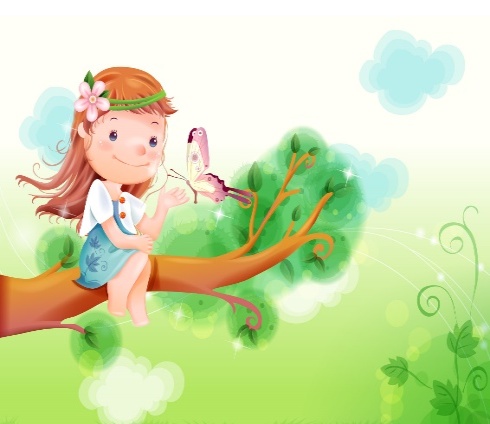           Проблема современности, как указано в информационных источниках, в том, что многие дети имеют проблемы в эмоциональном развитии и благополучии в целом, а именно - не умеют откликаться на чувства и состояния других, неадекватно реагируют на многие вещи, не в силах справиться со своими эмоциями, успокоиться и т.п. Сегодня лучшими друзьями в ребенка являются телевизор и компьютер, смартфон и планшет, а любимейшие занятия - просмотр мультфильмов и компьютерные игры. В результате подобного образа жизни дети меньше общаются и с взрослыми, и со сверстниками; дошкольники не внимательны и нечувствительны к окружающим, не умеют контролировать и уместно проявлять эмоции. А ведь общение значительно обогащает жизнь, делая её яркой, наполненной эмоциями и впечатлениями.Эмоциональное развитие и благополучие предусматривает удовлетворение потребности в общении, установлении доброжелательных взаимоотношений в семье, между детьми и педагогами в учебно-воспитательных учреждениях, создание благоприятного микроклимата в группах; создание благоприятных условий для пребывания детей в детском саду. Таким образом, оно зависит не только от культурных и индивидуальных особенностей ребенка, но и от оптимальности систем: «мать-дитя», «педагог-воспитанник». На эмоциональное благополучие детей влияют семейные отношения, полноценность семьи, педагог, методы и приемы воздействия на ребенка как в семье, так и в дошкольном учреждении, то есть формирующим фактором является сама жизнь, взаимоотношения в семье, окружающем мире.Последствиями эмоционального неблагополучия ребенка являются страх, депрессия, враждебность, агрессивность;Значит, при эмоциональном неблагополучии ребенок не может полноценно развиваться, поэтому дошкольное учреждение должно помочь ситуации.Психологическая поддержка – это один из приемов педагогического воздействия на ребенка, с помощью которого можно влиять на его эмоциональную сферу, закреплять положительные переживания и состояния;Значительную роль в этом играют родители и педагоги. Работа педагогов и родителей является целостным единым процессом, проходящим в разных педагогических системах (детский сад, дом). Педагог, как профессионал, должен управлять им на всех стадиях: и в детском саду, и в семье. Таким образом, при постоянной работе, направленной на формирование эмоционального благополучия детей можно достичь больших результатов в исправлении имеющихся эмоциональных проблем и их предупреждения;Чем меньше ребенок, тем сложнее определить «норму» эмоциональной жизни. Тем не менее приведем ориентировочные представления о здоровых и нездоровых эмоциональных проявлениях в разные возрастные периоды.Что должны знать родители:Признаки здорового эмоционального состоянияОт полутора до двух летвсе чаще играет и ведет себя «понарошку», в том числе изображая эмоциональные реакции;начинает использовать для выражения чувств арсенал определенных жестов и интонаций;время от времени, в состоянии огорчения или замешательства, ищет спокойствия и уединения;развивает все большую способность распознавать эмоциональные состояния других людей (особенно родителей) начинает все более подходящим образом и конструктивно реагировать на разные эмоциональные состояния других (особенно родителей) ;разрабатывает вместе с родителями репертуар способов или «кодов» для передачи эмоций и чувств.От двух до трех лет• развивает способность «закатывать» вспышки гнева и успокаиваться после них;• все больше ведет себя так, чтобы проверить настроение и получить эмоциональный ответ других людей;• проявляет все больше воображения в игре и переживаниях;• пытается выражать свои чувства с помощью слов;• начинает беспокоиться о том, что могут произойти неприятные события;• ищет подтверждения благополучия своего и своих близких.От трех до четырех лет• все больше упражняется в управлении эмоциями;• пытается манипулировать эмоциями других (особенно сверстников);• проявляет интерес к своей половой принадлежности, что находит отражение в эмоциональном самовыражении;• проявляет больше привязанности к родителю противоположного пола, что может приводить к некоторой соревновательности и противоречиям в отношениях с родителем того же пола;• стремится к пониманию и обсуждению эмоций;• начинает проявлять заметный эмоциональный отклик (положительный или отрицательный) на сны.От четырех до шести лет• ищет конструктивный выход эмоциональному напряжению в спокойной и осмысленной форме (например, рисование или игра);• начинает высказывать суждения о причинах и проявлениях эмоций;• становится все более самостоятельным в плане получения удовлетворения и разрешения эмоциональных затруднений;• проявляет все большее сочувствие и интерес к другим людям (особенно сверстникам) ;• ищет и признает справедливость в эмоциональных конфликтах.От шести до семи лет• склонен проявлять крайние формы эмоционального ответа, например, неудержимый восторг вместо спокойной радости или истерический плач вместо просто грусти;• очень восприимчив к эмоциональным травмам;• может проявлять опасения перед посещением школы и испытывать в связи с этим отношение родителей к себе;• формирует многочисленные, относительно поверхностные и кратковременные взаимоотношения со сверстниками;• чаще вступает в конфликты с братом или сестрой;• может прибегать ко лжи и воровству как форме противодействия и непослушания.Формирование эмоций и чувств у дошкольников зависит от условий:1.	Дошкольник должен общаться со сверстниками: именно в общении формируются чувства и эмоции.2.	Нужно организовывать целенаправленную деятельность, способствующую развитию эмоций и чувств (прослушивание музыки, музыкальные занятия, чтение).3.	Развивать эмоции и чувства у дошкольников лучше всего с помощью их основного вида деятельности — игры.4.Трудовая и творческая деятельность помогает формированию эмоциональных переживаний: радости от успеха, вдохновению, сочувствию усилиям сверстников, чувству удовлетворения или недовольства результатом.«А знаете ли вы, что если человек эмоционально благополучен, то у него высокая самооценка, он ориентирован на достижение целей, не имеет проблем в общении, может легко строить и поддерживать отношения. То есть, эмоциональное благополучие — это гарант успешности ребёнка в будущем. Зависит эмоциональное благополучие ребенка не от его врождённых особенностей, а от оптимальной системы воспитания в семье».Компоненты успешного формирования эмоциональной сферы дошкольника:1.	Правильная организация режима ребёнка, комфортная для него.2.	Активизация двигательной деятельности малыша, его физического развития (утренняя зарядка, подвижные игры, физкультминутки).3.	Игры (ролевые, сюжетные, дидактические, коммуникативные и проч.).4.	Знакомство с искусством и самостоятельное творчество.5.	Чтение и обсуждение сказок.6.	Психогимнастика (эмоциональные этюды, мимика, пантомимика).7.	Организация совместной деятельности детей.8.	Задания с использованием наглядных пособий.Эмоции - это основа благополучного душевного состояния ребёнка, его успешного общения, развития и дальнейшей жизни. Малыш реагирует на окружающий мир с посредством эмоций. Поэтому нужно развивать эмоциональную сферу ребёнка с раннего возраста с помощью разных видов воздействия, отдавая предпочтение игровым методам.Симптомы эмоциональных проблемОт одного года до двух лет• склонность к уединению;• избыточное качание и позирование;• отсутствие видимой тревоги при разлуке с родителями;• чрезмерная отвлекаемость;• частая раздражительность, не поддающаяся успокоению (помимо периодических вспышек гнева);• лунатизм.От двух до трех лет• постоянная пугливость;• неудачные попытки заговорить;• неспособность сосредоточенно играть с чем-либо в течение десяти минут;• напряженные и длительные конфликты с братьями и/или сестрами;• избыточная активность;• повышенная гневливость и агрессивность;• медленное восстановление после вспышек гнева;• тяжелая и длительная реакция на разлуку с родителями.От трех лет до шести лет• частые случаи самонаказания и нанесения себе травм;• частые и тяжелые конфликты с другими детьми;• постоянное уединение, избегание контактов с другими детьми;• общая неспособность следовать правилам и указаниям;• нежелание разговаривать и договариваться;• внезапные, заметные и продолжительные периоды снижения общей уверенности в себе, невнимания или утраты интереса к окружающему;• постоянная меланхолия.ГЛАВНОЕ В ДЕЛЕ ОБЕСПЕЧЕНИЯ ЭМОЦИОНАЛЬНОГО БЛАГОПОЛУЧИЯ РЕБЕНКА - ИСКРЕННЯЯ ЗАИНТЕРЕСОВАННОСТЬ В УСПЕХЕ, А ТАКЖЕ ЕДИНСТВО ВЗГЛЯДОВ ЗНАЧИМЫХ ВЗРОСЛЫХ - РОДИТЕЛЕЙ, ВОСПИТАТЕЛЕЙ, СПЕЦИАЛИСТОВ  ДЕТСКОГО САДА.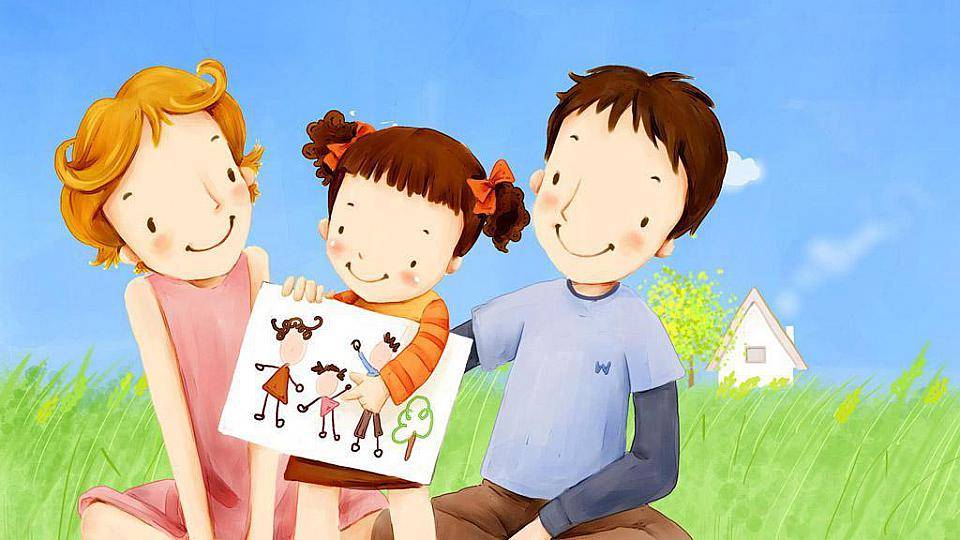 Материал составлен с опорой на информационные интернет-источники.